ЧЕРКАСЬКА ОБЛАСНА РАДАГОЛОВАР О З П О Р Я Д Ж Е Н Н Я22.11.2023                                                                                        № 331-рПро нагородження Почесноюграмотою Черкаської обласної радиВідповідно до статті 55 Закону України "Про місцеве самоврядування
в Україні", рішення обласної ради від 25.03.2016 № 4-32/VІІ "Про Почесну грамоту Черкаської обласної ради" (зі змінами):1. Нагородити Почесною грамотою Черкаської обласної ради:за вагомий особистий внесок у впровадження сучасних методів навчання і виховання молоді, високий професіоналізм, багаторічну сумлінну працю та з нагоди Всесвітнього дня дитини:за вагомий особистий внесок у забезпечення освітнього процесу в умовах воєнного стану, підготовку висококваліфікованих спеціалістів, активну волонтерську діяльність та з нагоди відзначення 100-річчя з дня присвоєння закладу імені Тараса Григоровича Шевченка:2. Контроль за виконанням розпорядження покласти на керуючого справами виконавчого апарату обласної ради ГОРНУ Н. В. і відділ організаційного забезпечення ради та взаємодії з депутатами виконавчого апарату обласної ради.Голова									А. ПІДГОРНИЙДЕМИДЕНКО 
Тетяну Володимирівну–заступника директора з навчальної роботи комунального закладу "Смілянська спеціальна школа Черкаської обласної ради";ТУРЧАК 
Любов Василівну–вчителя трудового навчання комунального закладу "Смілянська спеціальна школа Черкаської обласної ради";ВИШНЕВЕЦЬКУ 
Людмилу Георгіївну–викладача музики комунального закладу "Уманський гуманітарно-педагогічний фаховий коледж ім. Т. Г. Шевченка Черкаської обласної ради";ХЕКАЛА 
Євгенія Михайловича–викладача музики комунального закладу "Уманський гуманітарно-педагогічний фаховий коледж ім. Т. Г. Шевченка Черкаської обласної ради";ЦЮРУ 
Сергія Степановича–викладача музики комунального закладу "Уманський гуманітарно-педагогічний фаховий коледж ім. Т. Г. Шевченка Черкаської обласної ради".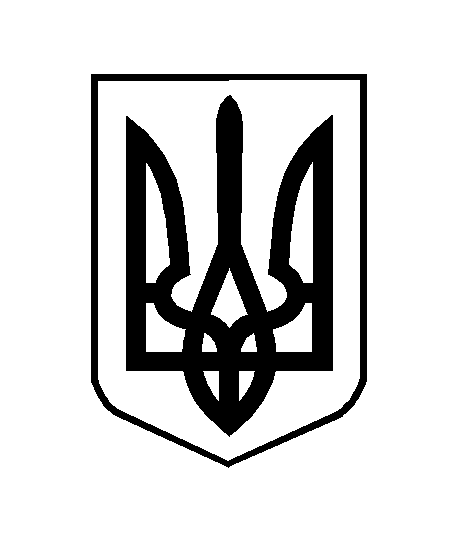 